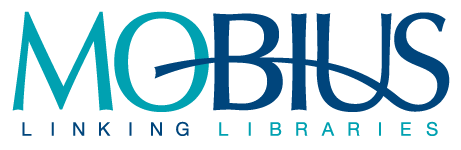 Minutes of the MOBIUS User Experience and Metadata CommitteeMeeting October 8, 2020, 3:00 p.m.Members PresentAnne Barker, University of Missouri – ColumbiaNav Khanal, University of Missouri – ColumbiaRebecca Klemme Eliceiri, St. Charles Community CollegePeter Klein, Tulsa City-County LibraryJennifer Parsons, Committee Chair, Central Methodist UniversityStephanie Ruhe, MOBIUS OrganizerMembers AbsentDonna Bacon, Ex-Officio, MOBIUSWaheedah Bilal, Board Representative, Lincoln UniversityMeeting MinutesCall to order and introductions Meeting was called to order at approximately 3:00 p.m.Adoption of the agendaAgenda adopted as presentedApproval of previous meeting’s minutesMinutes approved as presentedOld businessNone to reportNew businessChanges to outdated subject heading “Illegal aliens”On 9/25/2020 on the mailing list for the User Experience and Metadata Committee, Rebecca Klemme Elicieri suggested that the LCSH “Illegal aliens” be changed to “Undocumented immigrants” and “Aliens” changed to “Noncitizens” (see attachment). There was some discussion on whether the logistics of this were possible, and if so how it would be done, but all present seemed to think it was a good idea, and that we should investigate the process with MOBIUS staff (Christopher Gould, who works most closely with authority records, was discussed as a candidate). Nav Khanal suggested a periodic review of other subject headings that were outdated— such as for LGBTQ people, or people of various ethnic and racial groups. Anne Barker said she would check with her cataloging colleagues at UM-Columbia as well, to see how this might play out in standalone catalogs.Innovative Idea LabThe committee then discussed the options presented by the Innovative Idea Lab, and how it was like and unlike the Innovative Users Group. Stephanie Ruhe pointed out that it was designed as a way to streamline IUG enhancements, making accounts much more portable, as opposed to attached to a single institution. After some discussion, it was determined that a committee-wide account was not necessary, but sharing knowledge about Idea Lab with other MOBIUS institutions and committees was a good idea. A session on this at the next MOBIUS annual conference was mentioned as an option, as well as past presentation on Idea Lab by Renee Brummett.Linked Open Data in MOBIUSRebecca Klemme-Elicieri asked if there was any progress on the use of Linked Open Data in the MOBIUS union catalog. Stephanie Ruhe explained that while there was interest in Linked Open Data around the time Agency was finally pushed through, Innovative was purchased by Ex Libra’s, and therefore Linked Open Data projects, as well as the Inspire project, were let go.Authority profilesSeveral members expressed interest in seeing their clusters’ as well as the MOBIUS union catalog’s authority profile. Jennifer Parsons mentioned that she would ask the MOBIUS help desk if seeing such a thing is possible.Adjourn MeetingMeeting adjourned at approximately 3:45 p.m.